    История моей семьи в годы Великой Отечественной войны.                                Ветренко Николай Ильич				(1920-1953)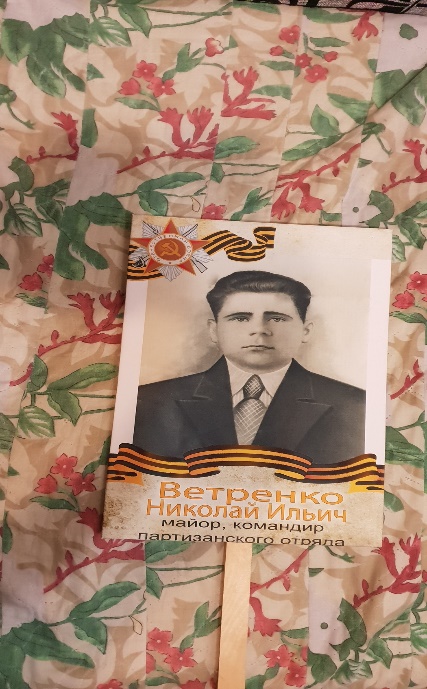 Мое повествование основывается на устных рассказах моего отца и бабушки. Николай Ильич, мой прадед по папиной линии, был человеком добрым и благородным, перед войной был обычным рабочим, работал на заводе и жил на юге от Минска, в посёлке Полесье. 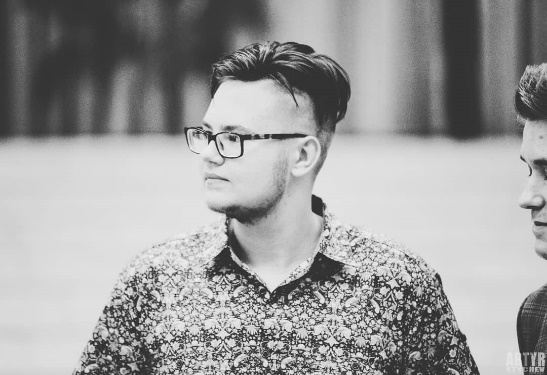 28 июля 1941, после вестей о том, что Минск был захвачен и враг движется на юг, прадеда призвали в ряды защитников родной деревни. Во время битвы при Полесье число врагов значительно превосходило отряды Красной армии, Николаю Ильичу со своими сослуживцами пришлось отступить в лес, который находился неподалёку от посёлков Полесье и Дуброва, а именно между ними. Там он организовал партизанский отряд и стал его командиром. Они организовывали атаки во время того, как фашисты осматривали лес, однако действовали осторожно, не привлекая внимания. После таких атак отправляли сведения в штаб армии Белорусского фронта. Так продолжалось до 1944 года, летом того же года произошла кампания по освобождению Беларуси. После освобождения Полесья, прадед со своим отрядом двинулся в сторону Минска, однако в ходе боя близ него получил ранение в ногу. Его отправили в родной поселок лечится, там же ампутировали ногу и демобилизовали. После войны прадеда наградили орденом «Красной звезды» и орденом «Великой отечественной войны», он стал председателем своего колхоза и умер от болезни, о которой, к сожалению, у меня нет информации. Сергей Гутник, группа 9110